Action:			TSAG is invited to review and approve this draft agenda.Status: 12 September 2020, 18:00 – this document is subject to further changes.TSAG Contributions available at: 	https://www.itu.int/md/T17-TSAG-200921-CTSAG TDs available at:		https://www.itu.int/md/T17-TSAG-200921-TDThe draft TSAG plenary agenda is found on page 12 onwards.Allocation of Contributions to TSAG Plenary, and to TSAG Rapporteur Groups, is found on page 2.Allocation of TDs to TSAG Plenary, and to TSAG Rapporteur Groups, is found on page 4.Yellow = to comegreen = postedpink = to be clarified(TD, C) = optional discussionTable 1 – Allocation of Contributions to TSAG Plenary, and TSAG Rapporteur GroupsTable 2 – Allocation of TDs to TSAG Plenary, and TSAG Rapporteur GroupsDraft Agenda_________________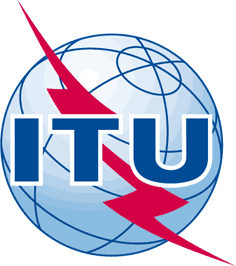 INTERNATIONAL TELECOMMUNICATION UNIONTELECOMMUNICATION
STANDARDIZATION SECTORSTUDY PERIOD 2017-2020INTERNATIONAL TELECOMMUNICATION UNIONTELECOMMUNICATION
STANDARDIZATION SECTORSTUDY PERIOD 2017-2020INTERNATIONAL TELECOMMUNICATION UNIONTELECOMMUNICATION
STANDARDIZATION SECTORSTUDY PERIOD 2017-2020TSAG-TD772INTERNATIONAL TELECOMMUNICATION UNIONTELECOMMUNICATION
STANDARDIZATION SECTORSTUDY PERIOD 2017-2020INTERNATIONAL TELECOMMUNICATION UNIONTELECOMMUNICATION
STANDARDIZATION SECTORSTUDY PERIOD 2017-2020INTERNATIONAL TELECOMMUNICATION UNIONTELECOMMUNICATION
STANDARDIZATION SECTORSTUDY PERIOD 2017-2020TSAGINTERNATIONAL TELECOMMUNICATION UNIONTELECOMMUNICATION
STANDARDIZATION SECTORSTUDY PERIOD 2017-2020INTERNATIONAL TELECOMMUNICATION UNIONTELECOMMUNICATION
STANDARDIZATION SECTORSTUDY PERIOD 2017-2020INTERNATIONAL TELECOMMUNICATION UNIONTELECOMMUNICATION
STANDARDIZATION SECTORSTUDY PERIOD 2017-2020Original: EnglishQuestion(s):Question(s):Question(s):N/AE-Meeting, 21-25 September 2020TDTDTDTDTDSource:Source:Source:TSAG Management TeamTSAG Management TeamTitle:Title:Title:Agenda, document allocation and work plan (E-Meeting, 21 – 25 September 2020)Agenda, document allocation and work plan (E-Meeting, 21 – 25 September 2020)Purpose:Purpose:Purpose:Information, DiscussionInformation, DiscussionContact:Contact:Bilel Jamoussi
TSBBilel Jamoussi
TSBTel:	+41 22 730 6311
E-mail:	tsbtsag@itu.intKeywords:TSAG agenda;Abstract:This TD holds the draft agenda for the sixth TSAG meeting in this study period.Contribution #, SourceTitleIRM
(18.09.2020)TSAG-PLENRG-StdsStratRG-WPRG-WMRG-SCRG-ResReviewRG-SOPC136: IRM: Status of preparations WTSA-20Inter-American Telecommunication Commission (United States)C136C137: Ministry of Industry and Information Technology (MIIT), China; China Telecom; ZTEProposal to Revise A.1 Recommendation in clause 1.4.7 and 2.3C137C138: Ministry of Industry and Information Technology (MIIT), China; China TelecomProposal to revise ITU-T Recommendation A.7C138C139: Austria, Czech Republic, Denmark, Estonia, the European Commission, Finland, France, Germany, Greece, GSMA, Italy, Latvia, Lithuania, Luxembourg, Malta, the Netherlands, Norway, Poland, Portugal, RIPE NCC, Romania, Slovakia, Slovenia, Spain, Sweden, UK“NewIP”C139C140: CanadaEcosystem CollaborationC140C141: China Telecom, MIIT China, ZTEProposal to refine annex A of Resolution 1C141C142: China Telecom, MIIT China, ZTEProposal to refine reselection of approval process in ITU-T A.8C142C143: Korea (Republic of)Proposal to revise the clause 9.4.4 of WTSA Resolution 1C143C144: Korea (Republic of)Korea’s view of the ITU-T Study Group restructuring for the next study period (2021~2024)C144C145-R1: JapanProposed modification to WTSA-16 Resolution 32 “Strengthening electronic working methods for the work of the ITU Telecommunication” Standardization SectorC145-R1(C145-R1)C146: JapanProposal of publishing of Technical Paper which provides a guidance of the mapping procedure to specify relevant SDGs for newly proposed work itemC146C147: JapanProposal on ITU-T Study Group restructuringC147C148: Huawei Technologies Co. Ltd., China Telecom, China MobileAbout the WTSA-20 preparation activities of ITU-T SG13 and SG11 concerning the proposed new questions Q.F/13, Q.G/13, Q.O/11 and Q.P/11C148C149: United StatesPerspective on Resolution 67 (Rev. Hammamet, 2016)(C149)C149C150: United StatesViews on Recommendation ITU-T A.1C150C151: RTFM LLP (United Kingdom)Review of ITU-T Focus GroupsC151C152: Russian FederationFurther discussion on ITU-T and oneM2M cooperation and partnershipC152C153: Russian FederationProposal to draft revision of WTSA Resolution 1 for further improvementC153C154: Russian FederationOn conducting studies toward the new architecture of telecommunication networks and protocols in ITU-T SGsC154C155: Broadcom Corporation (United States)Considerations for new structure vs industry return on investmentC155C156: Institute of Electrical and Electronics Engineers, Inc. (IEEE) (United States)Statement on Standards Development for the InternetC156C157: Finland, France, Germany, Netherlands, Sweden, United KingdomITU-T Study Group RestructuringC157C158: Asia-Pacific Telecommunity (Thailand)IRM: Preparation of APT for WTSA-20C158C159: Regional Commonwealth in the Field of Communications (Russian Federation)IRM: Status of RCC preparations for WTSA-20C159C160: European Conference of Postal and Telecommunications Administrations (Denmark)IRM European Preparations for WTSA-20C160Contribution #, SourceTitleTSAG-PLENRG-StdsStratRG-WPRG-WMRG-SCRG-ResReviewRG-SOPNumber of contributions451510220TD#, SourceTitleIRM
(18.09.2020)TSAG-PLENRG-StdsStratRG-WPRG-WMRG-SCRG-ResReviewRG-SOPTD771-R1: TSAG Management TeamDraft time management plan (virtual, 21-25 September 2020)TD771-R1TD772: TSAG Management TeamAgenda, document allocation and work plan (virtual, 21-25 September 2020)TD772TD773: TSAG Management TeamAgenda for the TSAG closing plenary, 25 September 2020TD773TD774: TSAG(draft) Report of the sixth TSAG meeting (virtual, 21-25 September 2020)TD775: TSBOverview of draft agendas and reports (21-25 September 2020)TD775TD776: Rapporteur TSAG RG-ResReviewAgenda TSAG RG-ResReviewTD776TD777: Rapporteur TSAG RG-ResReviewReport TSAG RG-ResReviewTD777TD777TD778: Rapporteur TSAG RG-SCAgenda TSAG RG-SCTD778TD779: Rapporteur TSAG RG-SCReport TSAG RG-SCTD779TD779TD780: Rapporteur TSAG RG-SOPAgenda TSAG RG-SOPTD780TD781: Rapporteur TSAG RG-SOPReport TSAG RG-SOPTD781TD781TD782: Rapporteur TSAG RG-StdsStratAgenda TSAG RG-StdsStratTD782TD783: Rapporteur TSAG RG-StdsStratReport TSAG RG-StdsStratTD783TD783TD784: Rapporteur TSAG RG-WMAgenda TSAG RG-WMTD784TD785: Rapporteur TSAG RG-WMReport TSAG RG-WMTD785TD785TD786: Rapporteur TSAG RG-WPAgenda TSAG RG-WPTD786TD787: Rapporteur TSAG RG-WPReport TSAG RG-WPTD787TD787TD788: TSB DirectorReport of activities in ITU-T (from February to August 2020)TD788TD789: TSB DirectorWTSA-16 Action PlanTD789TD790: TSB DirectorUpdated PP-18 Action planTD790TD791: Director, TSBITU draft Operational Plan for 2021-2024TD791TD792: TSBStatistics regarding ITU-T study group work (position of 2020-09-xx)TD792(TD792)TD793: TSBSchedule of ITU-T meetings in 2021TD793TD794: Director, TSBElectronic working methods services and database applications reportTD794TD795: ITU Regional Office DirectorsContribution of the ITU Regional Offices to the ITU-T Operational PlanTD795TD795TD796: FG QIT4N Co-chairmenProgress report of the Focus Group on Quantum Information Technology for Networks (FG QIT4N) to TSAG for the February to August 2020 periodTD796TD797: ITU-T Study Group 2LS on ITU-T SG2 lead study group activities [from ITU-T SG2]TD797TD798: Chairman, ITU-T Study Group 3ITU-T Study Group 3 Lead Study Group ReportTD798TD799: ITU-T Study Group 5LS on ITU-T SG5 Lead Study Group Report [from ITU-T SG5]TD799TD800: Chairman, ITU-T SG9ITU-T SG9 Lead Study Group ReportTD800TD801: Chairman, ITU-T SG11ITU-T SG11 Lead Study Group ReportTD801TD802: ITU-T Study Group 12ITU-T SG12 lead study group reportTD802TD803: ITU-T Study Group 13ITU-T SG13 lead study group reportTD803TD804: ITU-T Study Group 15ITU-T SG15 lead study group reportTD804TD805: Chairman, ITU-T SG16ITU-T SG16 Lead Study Group ReportTD805TD806: ITU-T Study Group 17ITU-T SG17 lead study group reportTD806TD807: ITU-T Study Group 20LS on ITU-T SG20 Lead Study Group Report [from ITU-T SG20]TD807TD808: ITU-T JCA-AHF ChairmanITU-T JCA-AHF progress reportTD808TD809: Chairman, Collaboration on ITS Communication StandardsReport on Collaboration on ITS Communication Standards and ITS-related activitiesTD809TD810: Rapporteur TSAG RG-StdsStratRG-StdsStrat progress report from interim meetingsTD810TD811: Rapporteur, TSAG Rapporteur Group on Working MethodsDraft report of the TSAG RG-WM interim e-meetings on 28 & 29 July 2020TD811TD812: Rapporteur, TSAG RG-WPDraft report for the TSAG Rapporteur Group meeting on Work Program and Structure (e-meeting, 5-7 August 2020)TD812TD813: Rapporteur TSAG RG-ResReviewRG-ResReview progress report from interim meetingsTD813TD814: ITU-T Liaison Officer to JTC 1Report of the ISO/IEC JTC 1 Plenary, (Virtual, 23-25 June 2020)TD814TD815: ISC-TFReport by the Inter-Sectoral Coordination TaskforceTD815TD816: Chairman, Inter-Sector Coordination Group (ISCG)Status report of the ISCGTD816TD817: TSAG representatives to SPCGReport on progress made by the IEC SMB/ISO TMB/ITU-T TSAG Standardization Programme Coordination Group (SPCG)TD817TD818: Chairman, Standardization Committee for VocabularyStatus report of SCV activitiesTD818(TD818)TD819: TSBReport of the 19th meeting of the IEC/ISO/ITU World Standards Cooperation (WSC), 21 February 2020, GenevaTD819TD820: TSBProvisional List of ParticipantsTD820TD821: TSBFinal List of ParticipantsTD821TD822: ITU-T SG17LS/r on hot topics (reply to TSAG-LS32) [from ITU-T SG17]TD822TD823: TSBTSAG Interactive Remote Participation Guidelines – InterprefyTD823TD824: TSBNewcomers' welcome pack for TSAG meeting (virtual, 21-25 September 2020)TD824TD825: Director, TSBOpening address at TSAG Meeting, 21 September 2020TD825TD826: TSBITU Kaleidoscope 2020 – Industry-driven digital transformationTD826TD827: Director, TSBITU Journal: ICT DiscoveriesTD827TD828: TSBList of incoming and outgoing liaison statementsTD828TD829: TSBSummary of contributions of the sixth TSAG meetingTD829TD830: TSBList of TDs of the 6th TSAG meetingTD831: TSAG ChairmanReport of the interregional meeting for preparation of WTSA-20 (18 September 2020, virtual)TD831(TD831)(TD831)(TD831)TD832: ITU-T SG12LS/r about TSAG Information Session on Network 2030 (to TSAG-LS33) [from ITU-T SG12]TD832TD833: ITU-T SG17LS on action plan for TTCN-3 [from ITU-T SG17]TD833TD834: ITU-T SG17LS on Request for guidance from TSAG on contribution to promote neutral language in SG17 Recommendations [from ITU-T SG17]TD834TD835: ITU-R SG6LS on ITU Inter-Sector Coordination [from ITU-R SG6]TD835TD836: ITU-T SG11LS/r on hot topics (reply to TSAG-LS32) [from ITU-T SG11]TD836TD837: IETFLS/r on new IP, shaping future network (TSAG-LS23) [from IETF]TD837TD838: ITU-T SG17LS/r on ITU-T FG-DFC final deliverables and completion of work (reply to TSAG-LS25) [from ITU-T SG17]TD838TD839: ITU-T SG17LS/r on interim draft ITU-T Study Group 17 REPORTs TO WTSA-20 - PART I - GENERAL (Annex 2 only), and Part II - QUESTIONS for the next study period (2021 - 2024) (reply to TSAG-LS27) [from ITU-T SG17]TD839TD850-R1: IRM: draft agenda of Interregional meeting for preparation WTSA-20, Geneva, 18 September 2020; 12:30-15:00 hours CESTTD850-R1TD851: Reserved for: IRM: draft report of Interregional meeting for preparation WTSA-20, Geneva, 18 - 19 September 2020TD851TD851TD852: Reserved for: IRM: reserved for Interregional meetingTD852TD853: Reserved for: IRM: Information on WTSA-20TD853TD854: Reserved for: IRM: reserved for Interregional meetingTD854TD855: Reserved for: IRM: reserved for Interregional meetingTD855TD856: Reserved for: IRM: SG2 highlights SP2017-2020TD856TD857: Reserved for: IRM: SG3 highlights SP2017-2020TD857TD858: Reserved for: IRM: SG5 highlights SP2017-2020TD858TD859: Reserved for: IRM: SG9 highlights SP2017-2020TD859TD860: Reserved for: IRM: SG11 highlights SP2017-2020TD860TD861: Reserved for: IRM: SG12 highlights SP2017-2020TD861TD862: Reserved for: IRM: SG13 highlights SP2017-2020TD862TD863: Reserved for: IRM: SG15 highlights SP2017-2020TD863TD864: Reserved for: IRM: SG16 highlights SP2017-2020TD864TD865: Reserved for: IRM: SG17 highlights SP2017-2020TD865TD866: Reserved for: IRM: SG20 highlights SP2017-2020TD866TD867: Reserved for: IRM: Dates of upcoming WTSA preparatory meetingsTD867TD868: Reserved for: IRM: reserved for Interregional meetingTD868TD869: Reserved for: IRM: reserved for Interregional meetingTD869TD870: ITU-T SG9LS/r on ITU inter-Sector coordination (TSAG-LS22R1) [from ITU-T SG9]TD870TD871: ITU-T SG9LS/r on hot topics (TSAG-LS32) [from ITU-T SG9]TD871TD872: ITU-T SG9LS/r on the new version of the Access Network Transport (ANT) Standards Overview and Work Plan (SG15-LS226) [from ITU-T SG9]TD872TD873: ITU-T SG9LS/r on Telecommunication Management and OAM Project Plan (SG2-LS140) [from ITU-T SG9]TD873TD874: ITU-T SG2LS on Telecommunication Management and OAM Project Plan [from ITU-T SG2]TD874TD875: ITU-T SG12LS/r on WTSA-20 preparations (reply to TSAG-LS20) [from ITU-T SG12]TD875TD876: ITU-T SG5LS/r on hot topics (reply to TSAG-LS32) [from ITU-T SG5]TD876TD877: ITU-T SG5LS/r on results of FG-DLT (reply to TSAG-LS24) [from ITU-T SG5]TD877TD878: ITU-T SG5LS/r on ITU inter-Sector coordination (reply to TSAG-LS22) [from ITU-T SG5]TD878TD879: ITU-T SG5LS/r on New IP, Shaping Future Network (reply to TSAG-LS23) [from ITU-T SG5]TD879TD880-R1: ITU-T SG5LSr on WTSA Preparation (reply to TSAG-LS27) [from ITU-T SG5]TD880-R1TD881: ITU-T SG2LS/r on hot topics (reply to TSAG-LS32) [from ITU-T SG2]TD881TD882: ITU-T SG20LS on Collaboration between ITU and oneM2M [from ITU-T SG20]TD882TD883-R1: ITU-T SG20LS/r on WTSA-20 preparations concerning work programme and structure (reply to TSAG-LS27) [from ITU-T SG20]TD883-R1TD884-R1: ITU-T SG16 ChairmanITU-T SG16 proposals to WTSA-20 for its Questions and Res.2 at its final meeting in the study period 2017-2020 (Virtual, 22 June - 3 July 2020)TD884-R1TD885: ITU-T SG9 ChairmanITU-T SG9 proposals to WTSA-20 for its Questions and Mandate (Res.2 portion)TD885TD886: ITU-T SG11LS on updated Questions texts, mandate and Lead Study Group roles of ITU-T SG11 for the next Study Period (2021-2024) [from ITU-T SG11]TD886TD887: ITU-T SG11LS on New IP, Shaping Future Network [from ITU-T SG11]TD887TD887TD888: ITU-T SG13LS on revised text of SG13 Questions and updated SG13 text of Resolution 2 [from ITU-T SG13]TD888TD889: APTLS/r on WTSA-20 regional focal points and coordinators (reply to TSAG-LS29) [from APT]TD889TD890: ITU-T SG13LS on Continuation of JCA-IMT2020 with revised ToR [from ITU-T SG13]TD890TD891: ITU-T SG13LS on Deliverables of Focus Group ML5G to ITU-T, ITU-R study groups and other groups [from ITU-T SG13]TD891TD892: ITU-T SG13LS on Deliverables of Focus Group NET2030 [from ITU-T SG13]TD892TD893: ITU SecretariatQ&A on oneM2MTD893TD894: ITU-T SG3LS/r on hot topics (reply to TSAG-LS32) [from ITU-T SG3]TD894TD895: Director, TSBRevised goals and terms of reference for the IEC/ISO/ITU World Standards Cooperation (WSC)TD895TD895TD896: ITU-T SG17LS/r on increasing efficiency of security work in ITU-T (reply to TSAG-LS27) [from ITU-T SG17]TD896TD897: ITU-T SG17LS/r on draft ITU-T Study Group 17 REPORTs TO WTSA-20 - PART I - GENERAL (Annex 2 only), and Part II - QUESTIONS for the next study period (2021 - 2024) (reply to TSAG-LS27) [from ITU-T SG17TD897TD898: ITU-T SG13LS/r on Streamlining Resolutions (reply to TSAG-LS30R1) [from ITU-T SG13]TD898TD899: ITU-T Study Group 3LS/r on WTSA-20 preparations (reply to TSAG-LS20, TSAG-LS27) [from SG3]TD899TD900: TSBUpdated analysis from TSB investigations on the feasibility of automated generation of statisticsTD900TD901: ITU-T SG2LS/r on WTSA-20 preparations concerning work programme and structure (reply to TSAG-LS27) [from ITU-T SG2]TD901TD902: TSBEditorial updates to the Author’s guide for drafting ITU-T RecommendationsTD902TD#, SourceTitleTSAG-PLENRG-StdsStratRG-WPRG-WMRG-SCRG-ResReviewRG-SOPNumber of TDsTiming(CEST)#Agenda ItemDocsSummary and ProposalMonday, 21 September 2020Monday, 21 September 2020Monday, 21 September 2020Monday, 21 September 2020Monday, 21 September 2020Draft agenda: this TD.Draft time management plan: TD771-R1Overview of agendas and reports: TD775Summary of contributions: TD829TSB: TSAG Remote Participation: TD823Provisional List of participants TD820. Final List of Participants TD821.Draft agenda: this TD.Draft time management plan: TD771-R1Overview of agendas and reports: TD775Summary of contributions: TD829TSB: TSAG Remote Participation: TD823Provisional List of participants TD820. Final List of Participants TD821.Draft agenda: this TD.Draft time management plan: TD771-R1Overview of agendas and reports: TD775Summary of contributions: TD829TSB: TSAG Remote Participation: TD823Provisional List of participants TD820. Final List of Participants TD821.12:301Opening of the meeting, TSAG Chairman2Opening remarks, ITU Secretary General3Opening remarks, TSB DirectorTD8254TSAG Chairman’s comments and observations5Approval of the agenda, time management plan and document allocation5.1TSAG Management Team: Draft agenda, document allocation and work planTD772This TD for approval.5.2TSAG Management Team: Draft time management plan (virtual, 21-25 September 2020)TD771-R1TD771 for approval.6Reports by the Director, TSB6.1TSB Director: Report of activities in ITU-T (from February to August 2020)TD788Slides in Add.1This report summarizes progress achieved ITU-T standardization from February to August 2020, as well as measures taken by TSB to enhance the ITU-T standardization platform.TSAG to note.6.2ITU Regional Office Directors: Contribution of the ITU Regional Offices to the ITU-T Operational PlanTD795This document summarizes contribution of the ITU Regional Offices to the implementation of the ITU-T four-year rolling operational plan as requested by the Resolution 25 (Rev. Dubai 2018) of the ITU Plenipotentiary Conference.TSAG is invited to note this report, and RG-SOP to consider it further.6.3TSB Director: WTSA-16 Action PlanTD789The WTSA-16 Action Plan is a monitoring and reporting tool to keep track of the implementation of WTSA-16 Resolutions and Opinion.This document contains the WTSA-16 Action Plan that has been updated February 2020.TSAG to note, and RG-ResReview to consider further.6.4TSB Director: PP-18 Updated Action PlanTD790Attached is a revised and updated PP-18 Action Plan relevant to ITU-T prepared by ITU-TSB.TSAG is invited to note the document, and RG-ResReview to consider further.7AppointmentsMs Miho Naganuma (NEC Corporation) as TSAG representative to the ISO-IEC-ITU-T SPCGMr Per Fröjdh (Telefon AB - LM Ericsson) as TSAG representative to the ISO-IEC-ITU-T SPCGMs Gaelle Martin-Cocher (InterDigital Canada Ltee) as TSAG representative to the ISO-IEC-ITU-T SPCG8Void9Focus Groups(ref. Rec. ITU-T A.7)9.2Quantum Information Technology for Networks (FG-QIT4N)9.2.1FG QIT4N Co-chairmen: Progress report of the Focus Group on Quantum Information Technology for Networks (FG QIT4N) to TSAG for the February to August 2020 periodTD796This TD contains the progress report of FG QIT4N over the February to August 2020 period.Action for TSAG: TSAG is invited to consider extending the lifetime of the FG-QIT4N by one additional year to December 2021, i.e., two years from the first FG-QIT4N meeting. Under this condition, FG-QIT4N will submit for review its final deliverables to the first TSAG meeting in 2022.9.3Machine Learning for Future Networks including 5G (FG-ML5G)9.3.1ITU-T SG13: LS on Deliverables of Focus Group ML5G to ITU-T, ITU-R study groups and other groups [from ITU-T SG13]TD891TSAG to note the termination of ITU-T FG ML5G, and its deliverables.9.4Technologies for Network 2030 (FG NET-2030)9.4.1ITU-T SG13: LS on Deliverables of Focus Group NET2030 [from ITU-T SG13]TD892TSAG to note the termination of ITU-T FG NET2030, and its deliverables.14:00-14:15BreakBreakBreakBreak14:1510Joint Coordination Activities (JCAs)10.1ITU-T JCA-AHF Chairman: ITU-T JCA-AHF progress reportTD808This document provides the reports of the recent JCA-AHF meetings (e-meeting, 21 May 2020; e-meeting, 1 July 2020)TSAG to take note of the JCA-AHF meeting reports.10.2ITU-T SG13: LS on Continuation of JCA-IMT2020 with revised ToR [from ITU-T SG13]TD890Action to TSAG: TSAG is requested to endorse the continuation of JCA-IMT2020 through the year 2021 with the revised Terms of Reference.11“New IP”, “Future Vertical Communications Networks and Protocols (VCNP)”, Network 2030(ref. TSAG-LS23, TSAG-LS33)11.1ITU-T SG5: LS/r on New IP, Shaping Future Network (reply to TSAG-LS23) [from ITU-T SG5]TD879This liaison answers TSAG-LS23.11.2IETF: LS/r on new IP, shaping future network (TSAG-LS23) [from IETF]TD837This liaison answers TSAG-LS23.11.3ITU-T SG11: LS on New IP, Shaping Future Network [from ITU-T SG11]TD887ITU-T SG11 informs TSAG on the results of SG11 discussion on new Questions O/11 and P/11 proposed for next Study Period.11.4ITU-T SG12: LS/r about TSAG Information Session on Network 2030 (to TSAG-LS33) [from ITU-T SG12]TD832This liaison answers TSAG-LS33.11.5Austria, Czech Republic, Denmark, Estonia, the European Commission, Finland, France, Germany, Greece, GSMA, Italy, Latvia, Lithuania, Luxembourg, Malta, the Netherlands, Norway, Poland, Portugal, RIPE NCC, Romania, Slovakia, Slovenia, Spain, Sweden, UK: “NewIP”C139This contribution expresses concerns about the development in Study Groups 11 and 13 of draft new questions on “New IP” (or “future vertical communication networks”) and proposes that the views of other relevant Standards Development Organisations should be considered and fully taken into account.11.6Huawei Technologies Co. Ltd., China Telecom, China MobileAbout the WTSA-20 preparation activities of ITU-T SG13 and SG11 concerning the proposed new questions Q.F/13, Q.G/13, Q.O/11 and Q.P/11C148This contribution provides suggestions for TSAG consideration and promotion with respect to the WTSA-20 preparation activities of ITU-T SG13 and SG11 concerning the proposed new questions Q.F/13, Q.G/13, Q.O/11 and Q.P/11 related to Future Vertical Communication Networks (FVCN).Although there is still no consensus among the parties involved in the WTSA-20 preparation activities of ITU-T SG13 and SG11, FVCN is an open and technical topic. We hope that all members will participate and contribute technical contents in the discussions on the proposed new questions over the next months. In line with the above considerations, we provide the following suggestions for TSAG consideration and promotion as appropriate:1. It is expected that a technically-focused discussion on the texts of the proposed questions Q.F/13, Q.G/13, Q.O/11 and Q.P/11 be actively pursued and progressed inside SG13 and SG11 towards the objective of reaching positive conclusions (i.e. compromise and agreement on the texts for the proposed questions). TSAG should encourage and support the two study groups in carrying out their work towards positive conclusions. 2. TSAG should encourage the strengthening of the collaboration between ITU-T and other SDOs while reminding that the need of collaboration is not an argument that can be used to hinder the study groups of ITU-T from conducting work within the ITU-T mandate. As far as the proposed FVCN studies, falling into the mandate of ITU-T, it is in fact expected that ITU-T is empowered to fully play its role, while coordinating where and as appropriate in the international standardization arena.11.7Russian Federation: On conducting studies toward the new architecture of telecommunication networks and protocols in ITU-T SGsC154This contribution presents the Russian Federation’s concerns by the trying to stop the possibility of research on topics that are within the mandate of ITU-T and its SG.The Russian Federation stresses that the development of new protocols and architecture of telecommunication networks is fully consistent with the ITU-T mandate, which is a comprehensive and representative platform for addressing standardization issues for all ITU-T members.The Russian Federation invites all interested ITU-T members at December SG11 and SG13 meetings, which will consider Questions O/11, P/11, F/13, and G/13, respectively, to submit technical contributions with proposals in the documents’ contents, clearly showing technical work aspects or non-compliance of the proposed work with the mandate, if any.The Russian Federation encourages relevant interested SDOs to increase their participation and substantive technical discussion of Questions within ITU through its ITU members or through its representatives in case of having ITU membership or through Memorandums of Understanding (MoUs) and other forms of cooperation and participation in the work of ITU (if up to this point they are absent).11.8Institute of Electrical and Electronics Engineers, Inc. (IEEE) (United States): Statement on Standards Development for the InternetC156This contribution notes that collaborative standards development for the Internet of which IEEE SA is a participant.12Languages(ref. WTSA-16 Res.67)12.1Chairman SCV: Status report of SCV activitiesTD818This document contains the report of activities of the Standardization Committee for Vocabulary in the period September 2019 – August 2020. The SCV also recommends that Resolution 67 be further harmonized with higher-level Resolutions.12.2ITU-T SG17: LS on Request for guidance from TSAG on contribution to promote neutral language in SG17 Recommendations [from ITU-T SG17]TD834SG17 would appreciate if TSAG could review and discuss this Contribution SG17-C867 too, and provide guidance by liaison back to SG17, as well as the SCV if applicable, on the way to proceed.12.3United States: Perspective on Resolution 67 (Rev. Hammamet, 2016)C149Resolution 154, “Use of the six official languages of the Union on an equal footing”, was revised in the 2018 Plenipotentiary Conference in Dubai. It is necessary to update WTSA Resolution 67 to be consistent with that revision. No other substantive changes to this Resolution are necessary.13ITU Kaleidoscope 2020 – Industry-driven digital transformationTD826This document invites TSAG delegates to note that the 12th edition of the ITU Kaleidoscope academic conferences, “Industry-driven digital transformation” will be held online on 7-11 December 2020. Delegates are encouraged to attend and promote the conference among their relevant contacts.TSAG is invited to note this document.14ITU Journal: ICT DiscoveriesTD827Tuesday (22 September), Wednesday (23 September), Thursday (24 September) 2020Tuesday (22 September), Wednesday (23 September), Thursday (24 September) 2020Tuesday (22 September), Wednesday (23 September), Thursday (24 September) 2020Tuesday (22 September), Wednesday (23 September), Thursday (24 September) 2020Tuesday (22 September), Wednesday (23 September), Thursday (24 September) 202016Meeting of Rapporteur Groups and ad hoc groupsTuesday12:30-13:1516.1TSAG Rapporteur Group on Standardization StrategyTuesday12:30-13:1516.1.1Rapporteur, TSAG Rapporteur Group on Standardization Strategy: Draft agendaTD782Draft agenda RG-StdsStratTuesday13:15-15:4516.2TSAG Rapporteur Group on Working Methods (RG-WM)Tuesday13:15-15:4516.2.1Rapporteur, TSAG Rapporteur Group on Working Methods: draft agendaTD784Draft agenda RG-WMWednesday12:30-14:0016.3TSAG Rapporteur Group on Strengthening Collaboration (RG-SC)Wednesday12:30-14:0016.3.1Rapporteur, TSAG Rapporteur Group Strengthening Collaboration: Draft agendaTD778Draft agenda RG-SCWednesday14:15-15:45Thursday12:30-14:0016.4TSAG Rapporteur Group on Work Programme (RG-WP)Wednesday14:15-15:45Thursday12:30-14:0016.4.1Rapporteur, TSAG Rapporteur Group on Work ProgrammeTD786Draft agenda RG-WPThursday, 24 September 2020, 14:15-15:45Friday 25 September 2020, 12:30-14:00, 14:15-15:45Thursday, 24 September 2020, 14:15-15:45Friday 25 September 2020, 12:30-14:00, 14:15-15:45Thursday, 24 September 2020, 14:15-15:45Friday 25 September 2020, 12:30-14:00, 14:15-15:45Thursday, 24 September 2020, 14:15-15:45Friday 25 September 2020, 12:30-14:00, 14:15-15:45Thursday, 24 September 2020, 14:15-15:45Friday 25 September 2020, 12:30-14:00, 14:15-15:45Thursday 14:1517Draft agenda closing plenaryTD773Contains the draft agenda for the closing plenary for approval.1818.11919.120Reports and results of TSAG Rapporteur Groups20.1TSAG Rapporteur Group on Strengthening Collaboration (RG-SC)20.1.1Rapporteur, TSAG Rapporteur Group “Strengthening Collaboration”: Draft report TSAG Rapporteur Group “Strengthening Collaboration” meetingTD77920.1.2Director, TSB: Revised goals and terms of reference for the IEC/ISO/ITU World Standards Cooperation (WSC)TD895This TD contains the revised goals and terms of reference for the IEC/ISO/ITU World Standards Cooperation (WSC).TSAG is invited to agree the revised goals and terms of reference for the IEC/ISO/ITU World Standards Cooperation (WSC) as contained in Attachment 1.20.4TSAG Rapporteur Group on Working Methods (RG-WM)20.4.1Rapporteur, TSAG Rapporteur Group on Working Methods: Draft Report of TSAG Rapporteur Group on Working Methods (virtual, September 2020)TD78520.5TSAG Rapporteur Group on Standardization Strategy (RG-StdsStrat)20.5.1Rapporteur, RG-StdsStrat: Draft report of the RG-StdsStrat meeting on Standardization StrategyTD78320.6TSAG Rapporteur Group on Work Programme (RG-WP)20.6.1Rapporteur RG-WP: Draft report for the Rapporteur Group on Work Program and Structure (virtual, 10 - 14 February 2020)TD78721Additional actions to be undertaken by TSAG21.12222.123ITU-T meeting schedule including date of next TSAG meeting(s)The next (physical) TSAG meetings are proposed to be scheduledMonday 11 – Friday 15 January 2021 Geneva or fully virtual (tbc)First TSAG meeting in new study period 2021-2024:Monday 18 – Friday 22 October 2021 (preferred, tbc)
orMonday 25 – Friday 29 October 2021 (fall-back, tbc)Second interregional meeting for preparation of WTSA-20: 8 January 2021 (tbc), virtual23.1TSB Director: Schedule of ITU-T meetings in 2020TD793This document presents the meetings schedule for ITU-T in 2021.TSAG is invited to note the document.24Any other business24.125Consideration of draft meeting ReportTSAG delegates are invited to comment (14 day comment period)26Handing-out certificates of appreciation27Closing remarks by the Director, TSB28Closure of meetingEndTSAG finishes at …